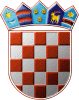               REPUBLIKA HRVATSKAKRAPINSKO – ZAGORSKA ŽUPANIJA                    GRAD ZLATAR                GRADONAČELNIKKLASA:230-01/22-01/04URBROJ:2140-07-02-22-2Zlatar, 20.06.2022.					                                       GRAD ZLATAR 						                         GRADSKO VIJEĆEPREDMET: Gradsko društvo Crvenog križa Zlatar - Izvješće o radu Temeljem članka 28. Poslovnika Gradskog vijeća Grada Zlatara („Službeni glasnik Krapinsko-zagorske županije“ br. 27/13, 17A/21 i 54A/21) dostavlja se na raspravu i usvajanje Izvješće Hrvatskog crvenog križa Gradskog društva Crvenog križa Zlatar za 2021. godinu.Predlaže se Gradskom vijeću donošenje Zaključka kao u prilogu.					                                           GRADONAČELNICA                                                                                          Jasenka Auguštan-Pentek, bacc. oec.Prilog- Izvješće o radu - Prijedlog Zaključka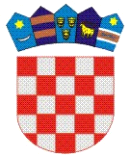 	REPUBLIKA   HRVATSKA KRAPINSKO  - ZAGORSKA   ŽUPANIJA  	       GRAD ZLATAR                GRADSKO VIJEĆEKLASA:230-01/22-01/04URBROJ:2140-07-02-22-2Zlatar, 28.06.2022.	Na temelju  članka  27. Statuta Grada Zlatara („Službeni  glasnik Krapinsko – zagorske  županije” br. 36A/13, 9/18, 9/20 i 17A/21)  Gradsko vijeće Grada Zlatara  na 12. sjednici 28.06.2022. donijelo je Z A K  LJ U Č A K Prima se na znanje Izvješće Hrvatskog crvenog križa Gradskog društva Crvenog križa Zlatar za 2021. godinu, koje se prilaže ovom zaključku i čini njegov sastavni dio. 					                      PREDSJEDNICA GRADSKOG VIJEĆA						                            Danijela Findak